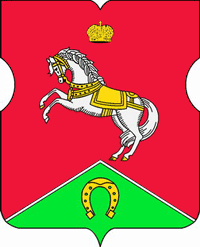 СОВЕТ ДЕПУТАТОВмуниципального округаКОНЬКОВОРЕШЕНИЕ               30.05.2023                         6/2       ______________№________________ 	Заслушав в соответствии с пунктом 9 части 1 статьи 1 Закона города Москвы от 11 июля 2012 года №39 «О наделении органов местного самоуправления муниципальных округов в городе Москве отдельными полномочиями города Москвы» информацию директора государственного бюджетного учреждения города Москвы «Центр спорта и досуга «Атлант» Белоедова А.А. о деятельности учреждения в 2022 годуСоветом депутатов принято решение:1. Принять информацию директора государственного бюджетного учреждения города Москвы «Центр спорта и досуга «Атлант» Белоедова А.А. о работе учреждения в 2022 году к сведению.2. Направить настоящее решение в управу района Коньково, префектуру Юго-Западного административного округа города Москвы и Департамент территориальных органов исполнительной власти города Москвы.3. Опубликовать настоящее решение в бюллетене «Московский муниципальный вестник», разместить на официальном сайте муниципального округа Коньково в информационно-телекоммуникационной сети «Интернет».  4. Контроль за исполнением настоящего решения возложить на главу муниципального округа Коньково А.А. БелогоГлава муниципального округа Коньково                                           А.А. БелыйОб информации директора государственного бюджетного учреждения города Москвы «Центр спорта и досуга «Атлант» о деятельности учреждения в 2022 году